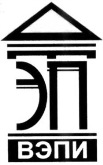 Автономная некоммерческая образовательная организация высшего образования«Воронежский экономико-правовой институт»(АНОО ВО «ВЭПИ»)ПЛАНвоспитательной работы филиала АНОО ВО «ВЭПИ» в г.Липецк на 2018/2019 учебный годОрганизационно-методическая и информационная работаКультурно-досуговые мероприятияДуховно-нравственное воспитаниеМероприятия гражданско-патриотической направленностиМероприятия по правовому воспитаниюМероприятия по профилактике экстремистских проявлений в студенческой средеПрофессионально-трудовое воспитаниеФизическое воспитание и формирование здорового образа жизни9. Работа кураторов10. Творческие формированияДиректор филиала                 _________________                    _______________                                                  подпись	                                                    И.О. Ф.СОГЛАСОВАНОНачальник отдела внеучебной работы  _________________                      _______________			                           подпись    			               И.О. Ф.№ п/пНаименование мероприятийОтветственное лицоКоличество участниковСроки и место проведенияПримечание1.Организация и проведение социологического исследования по актуальным проблемам молодежиПреподаватели филиалаОт 20 до 60Август-октябрь2.Масштабная информационная кампания «Добровольчество Липецкой области: вчеоа. сегодня, завтра».Преподаватели филиалаОт 20 до 60В течение года3.Встречи с обучающимися профессиональных образовательных организаций, образовательных организаций высшего образования Липецкой области (в повестке: повышение электоральной активности молодежи, реализация федеральных проектов, Всероссийской молодежной форумной кампании, Всероссийского конкурса молодежных проектов, региональных фестивалей и конкурсов).Преподаватели филиалаОт 20 до 60В течение года4.Оказание содействие в осуществлении деятельности региональных отделений всероссийских молодежных общественных организаций, объединений, движений (ВОД «Волонтеры Победы», ВОД «Волонтеры — медики», Российские студенческие отряды, Российский союз молодежи).Преподаватели филиалаОт 20 до 60В течение года№ п/пНаименование мероприятийОтветственное лицоКоличество участниковСроки и место проведенияПримечание1.Фестиваль молодых семей.Преподаватели филиалаОт 20 до 60Сентябрь2.Полуфинал, финал XII сезона Липецкой региональной Университетской лиги Международного союза КВН.Преподаватели филиалаОт 20 до 60Октябрь, декабрь 2018 г.3.Конкурс лучших практик клубов молодых семей.Преподаватели филиалаОт 20 до 6001.11-25.12.2018 г.4.Форум молодежи Липецкой области.Преподаватели филиалаОт 20 до 6014.12.2018 г.5.XIII сезон Липецкой региональной Университетской лиги 1 Международного союза КВН.Преподаватели филиалаОт 20 до 60Март - декабрь6.Молодежный образовательный форум «Область будущего».Преподаватели филиалаОт 20 до 60Июль№ п/пНаименование мероприятийОтветственное лицоКоличество участниковСроки и место проведенияПримечание1.Фестиваль добровольческих инициатив «PROдобро»Преподаватели филиалаОт 20 до 6006.03-14.12.20182.VII Всероссийская акция «Добровольцы – детям» в Липецкой области Преподаватели филиалаОт 20 до 6015.05.-15.09.20183.Конкурс на лучшую организацию работы добровольческих объединений «Лучший добровольческий отряд».Преподаватели филиалаОт 20 до 60Март — ноябрь4.Региональный этап Всероссийского конкурса «Доброволец России - 2018».Преподаватели филиалаОт 20 до 60Июнь - сентябрь№ п/пНаименование мероприятийОтветственное лицоКоличество участниковСроки и место проведенияПримечание1.Всероссийская акция «Вода России» в Липецкой областиПреподаватели филиалаОт 20 до 6015.05.-15.09.20182.Областная масштабная добровольческая акция осенняя «Неделя молодежного служения».Преподаватели филиалаОт 20 до 6028.09. -05.10.2018 г.3.Региональный этап Всероссийского конкурса «Моя страна - 1 моя Россия»Преподаватели филиалаОт 20 до 60Январь — март4.Общероссийская добровольческая акция «Весенняя Неделя Добра» в Липецкой области.Преподаватели филиалаОт 20 до 60Апрель5.Областная масштабная добровольческая акция весенняя «Неделя молодежного служения».Преподаватели филиалаОт 20 до 60Апрель№ п/пНаименование мероприятийОтветственное лицоКоличество участниковСроки и место проведенияПримечание1.Проект «Добро48».Преподаватели филиалаОт 20 до 60В течение года2.Мероприятие, приуроченное ко Дню молодежи.Преподаватели филиалаОт 20 до 60Июнь№ п/пНаименование мероприятийОтветственное лицоКоличество участниковСроки и место проведенияПримечание1.Региональный форум добровольцев «Доброволец-2018».Преподаватели филиалаОт 20 до 6013-16.11.2018 г.2.VIII Всероссийская акция «Добровольцы - детям» н Липецкой областиПреподаватели филиалаОт 20 до 60Май - сентябрь№ п/пНаименование мероприятийОтветственное лицоКоличество участниковСроки и место проведенияПримечание1.Второй и финальный этапы  конкурса на лучшую организацию работы добровольческих объединений «Лучший добровольческий отряд»Преподаватели филиалаОт 20 до 6001.08.-15.11.20182.Областной конкурс «Доброволец года - 2018».Преподаватели филиалаОт 20 до 6017.09.-10.12.2018 г.3.Конкурс «Лучшие практики студенческого самоуправления».Преподаватели филиалаОт 20 до 6015.10.-25.12.2018 г.4.Церемония награждения почетным знаком Липецкой области Доброволец Липецкой области».Преподаватели филиалаОт 20 до 6007.12.2018 г.5.Областной фестиваль молодых лидеров «Вести за собой!».Преподаватели филиалаОт 20 до 60Февраль - май№ п/пНаименование мероприятийОтветственное лицоКоличество участниковСроки и место проведенияПримечание1.Областная акция «За Бег»Преподаватели филиалаОт 20 до 60Май-октябрь2.Областная акция «Заряжайся».Преподаватели филиалаОт 20 до 60Май - июнь№ п/пНаименование, содержание мероприятияИ.О. Фамилия куратораСроки и место проведения1.Кураторский часМихайлычева Ю.С.В течение года2.Кураторский часРыжков А.О.В течение года3.Кураторский часОвчинникова К.Г.В течение года4.Кураторский часШкарина Т.Л.В течение года5.Кураторский часГалышева Е.Г.В течение года6.Кураторский часБекетов В.А.В течение года7.Кураторский часКолесников В.ВВ течение года8.Кураторский часЯрикова Е.СВ течение года№ п/пНаименование, содержание мероприятияОтветственное лицоСроки и место проведенияРабота спортивных секцийРабота спортивных секцийРабота спортивных секцийРабота спортивных секций1.«Бокс»Н.А. ЛуневВ течение года2.«Уроки самообороны»Н.А. ЛуневВ течение годаРабота студенческих отрядовРабота студенческих отрядовРабота студенческих отрядовРабота студенческих отрядов3.«Экологический отряд «Чистый город»Ю.А. ДмитриеваВ течение годаРабота творческих студийРабота творческих студийРабота творческих студийРабота творческих студий4.«Танцы ВЭПИ»Д.Г. ГеворкянВ течение года5.«Наш вокал»А.Ю. РусинаВ течение годаРабота волонтерских отрядовРабота волонтерских отрядовРабота волонтерских отрядовРабота волонтерских отрядов6.«Волонтерское движение «Волонтеры Липецка»А.А. ТкаченкоВ течение годаРабота совета обучающихся филиалаРабота совета обучающихся филиалаРабота совета обучающихся филиалаРабота совета обучающихся филиала7.«Совет обучающихся филиала»В.А. БолговВ течение годаРабота прочих студенческих формированийРабота прочих студенческих формированийРабота прочих студенческих формированийРабота прочих студенческих формирований8.«Официальная группа ВЭПИ (Липецкий филиал) в ВК»В.А. БолговВ течение года9.«Официальная группа Студенческий совет ВЭПИ (ЛФ) в ВК»В.А. БолговВ течение года10.«Команда КВН «Легальное основание»Д.В. МумуйдарВ течение года11.формирования «Студенческий клуб «Правовое кино»А.Р. ДевянинаВ течение года